 2019 NBRSA 600-Yard National Championship             April 16-17, 2019 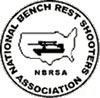 Hosted by SACRAMENTO VALLEY SHOOTING CENTER,15501 Meiss Road, Sacramento, CA.                National Benchrest Shooters Association (NBRSA) Waiver and Release of Liability Contract: The NBRSA and Sloughhouse Long Range Benchrest Shooters are non-profit organizations dedicated to the advancement of the shooting sports. I voluntarily make payment of match fees. I request to participate in the competition hosted by the NBRSA.I have been advised of the rules of competition and my responsibilities during the match. I am fully aware of the risks of my shooting sport or competition in that an accident could cause injury and/or death and agree under this contract to accept the risk and responsibilities of any said injury or death. By signing this contract I fully agree to release the NBRSA and SVSC and all officers, agents and representatives of the aforementioned organizations from any type of legal action or suit by myself or my family in case of my injury or death. There may be a drawing held after the award ceremony in which prizes may be awarded. I understand that my participation is voluntary and that I must be present to win and I will not hold the club(s) or any organization involved liable should my name not be drawn. Signed_________________________________                Date____________        Printed Name_______________________________  Address___________________________________________City__________________            State_________ Zip code_______ Email Address___________________________________ Phone number_______________________________________  Emergency Contact Name & Number___________________________________________________________________ NBRSA MEMBER NO: _________     ARE YOU A CURRENT NBRSA MEMBER?   YES___________ NO________ If you would like your shoot report sent to you in excel via the Internet check here _____________  FORMAT: April 15th:Registration & Sight-In - 600-yd. April 16-17 MATCH. April 18th rain date. FEES:  The fees are $60/day until March 15, 2019. Pre-Registration is highly recommended.There is a $40 late fee penalty to register after March 17.There is a National Fee (formerly called Trophy fee) which is $15/participant. Total for each event is $135.If paying after March 17, 2018, the fee is $175.  Write checks to John McGaughey, 2629 Huckleberry Lane, Valley Springs Ca. 95252. For questions, please contact John McGaughey, 209-772-0392 or email bbj4295@gmail.com. Light Gun Heavy Gun Caliber Action Barrel Manufacturer & Twist Trigger Gunsmith Stock Manufacturer Scope/Power Bullet/ Weight Powder/Weight Bullet Seat Depth Primer 